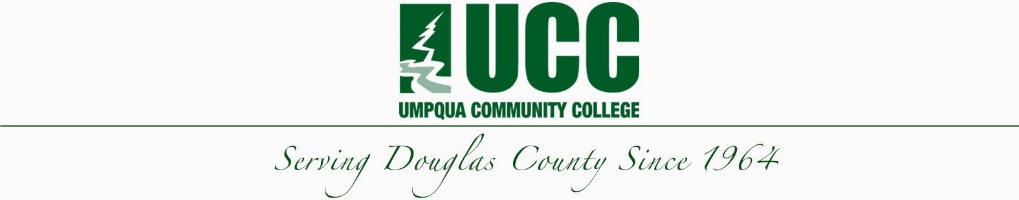 EXHIBIT A*FIGURES 1 - 19RFP-2017-CST-01Center Stage Theater Lighting Upgrade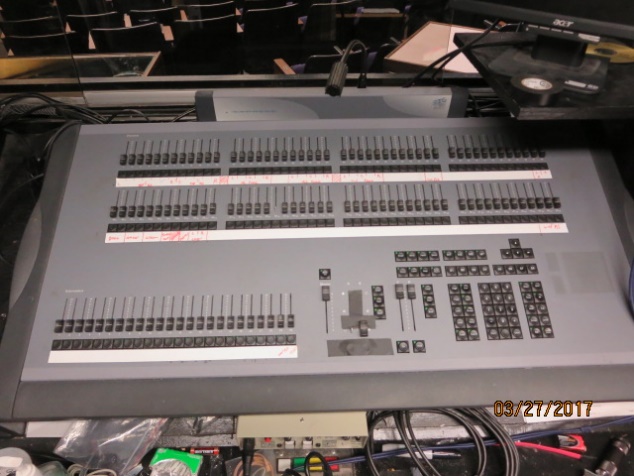 FIGURE 1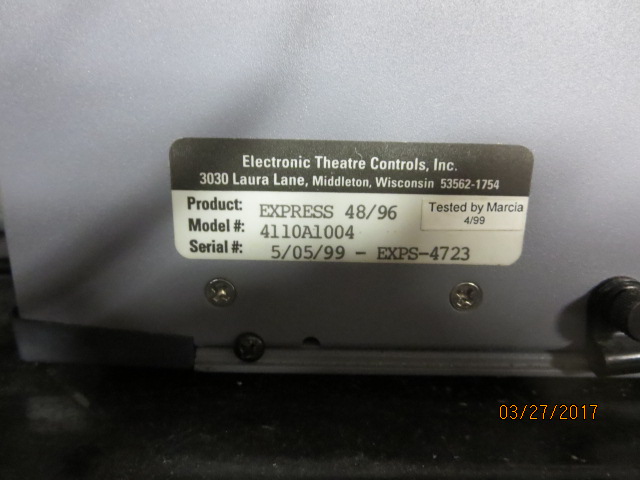 FIGURE 2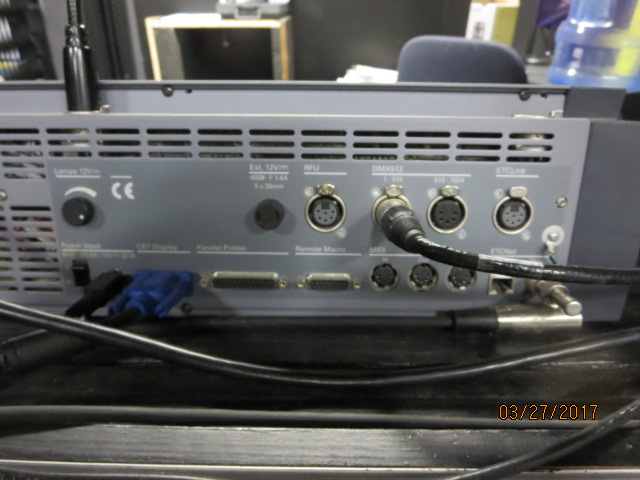 FIGURE 3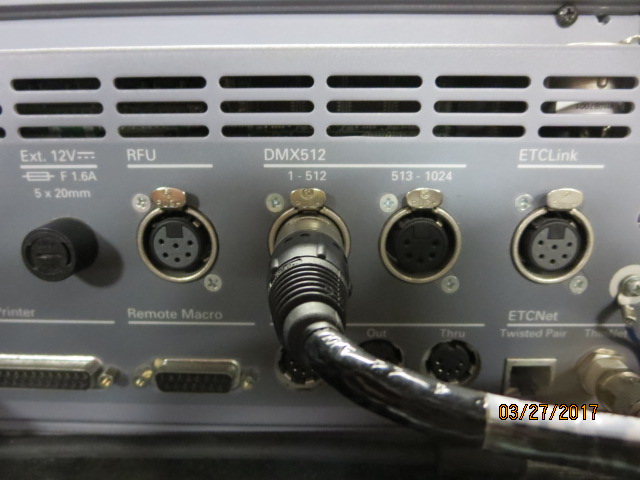 FIGURE 4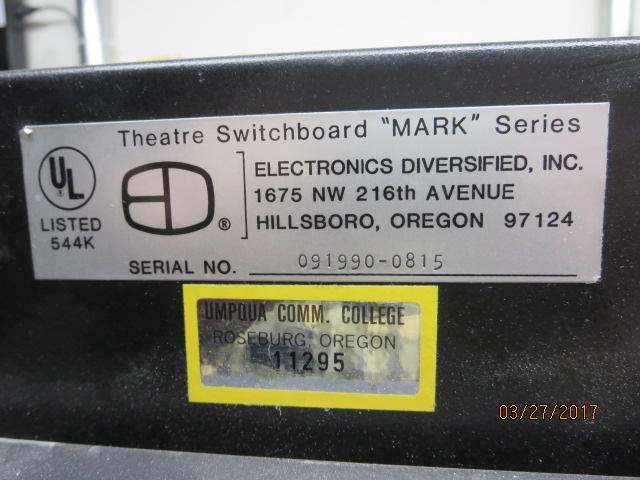 FIGURE 5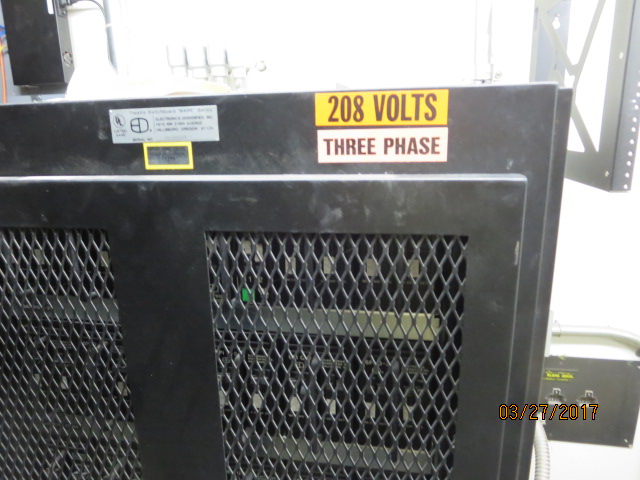 FIGURE 6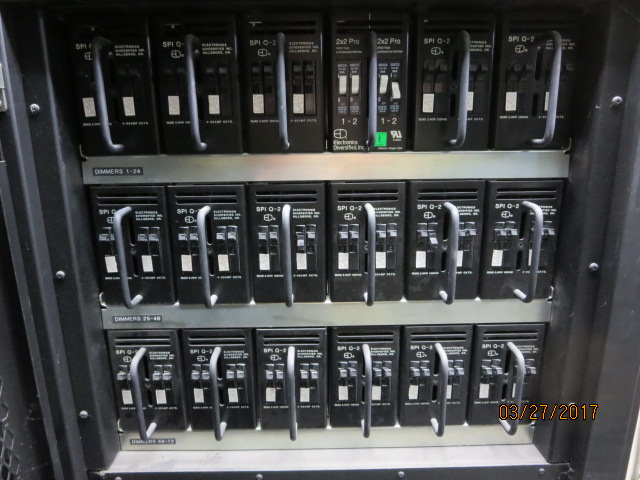 FIGURE 7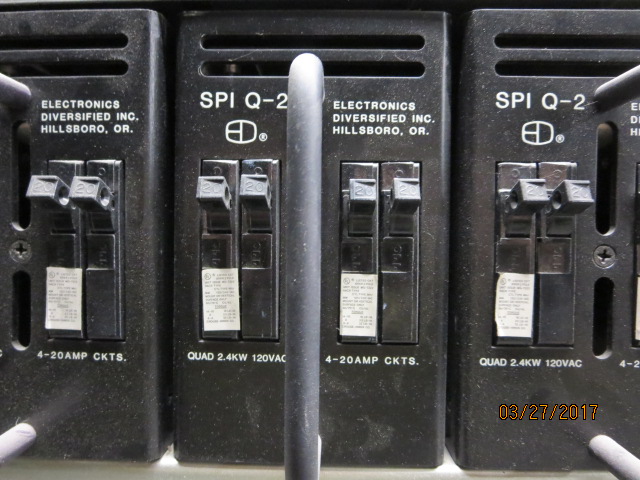 FIGURE 8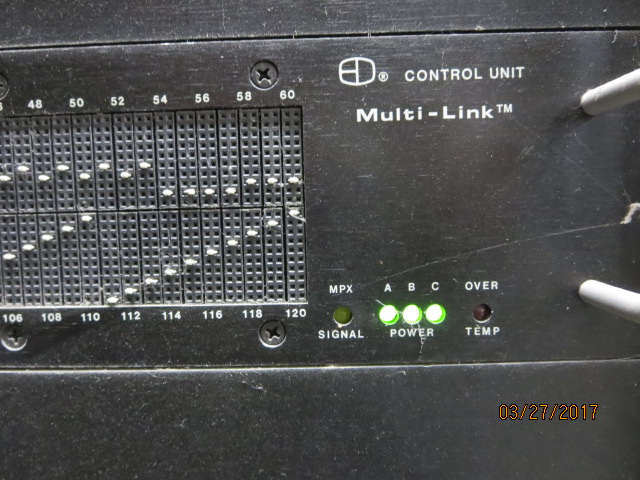 FIGURE 9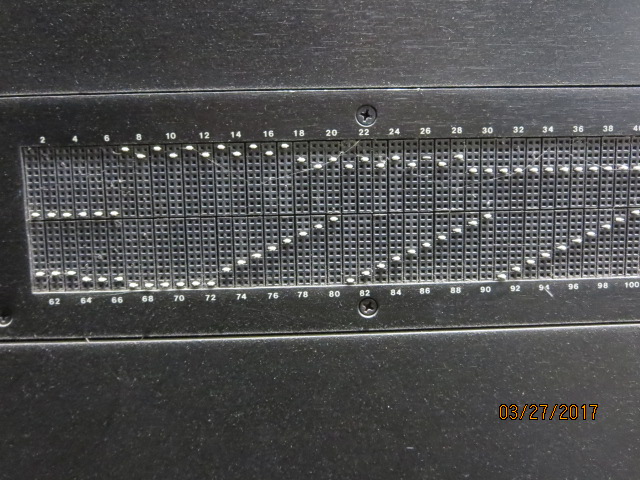 FIGURE 10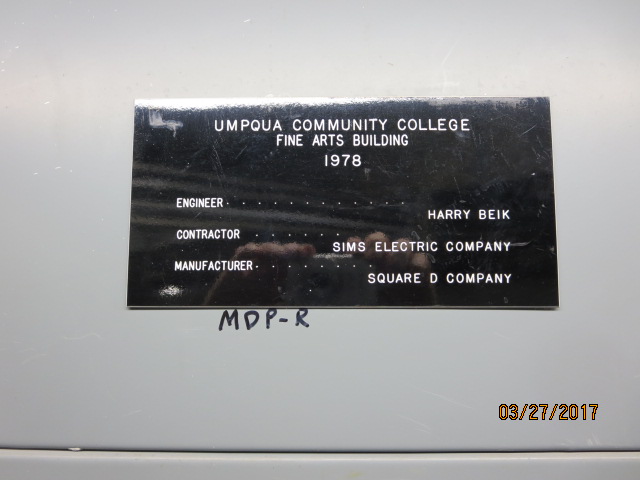 FIGURE11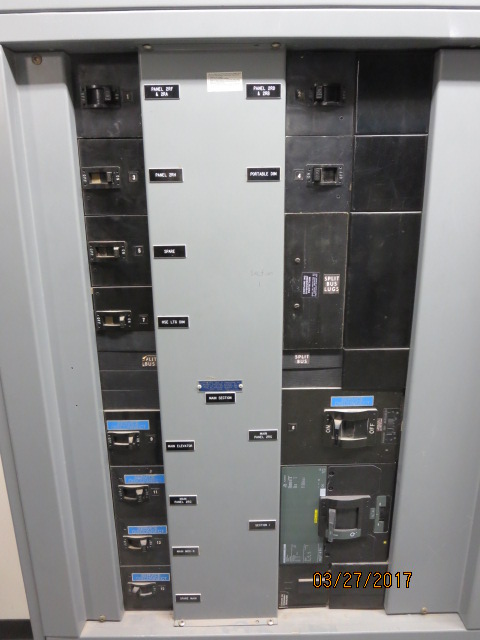 FIGURE 12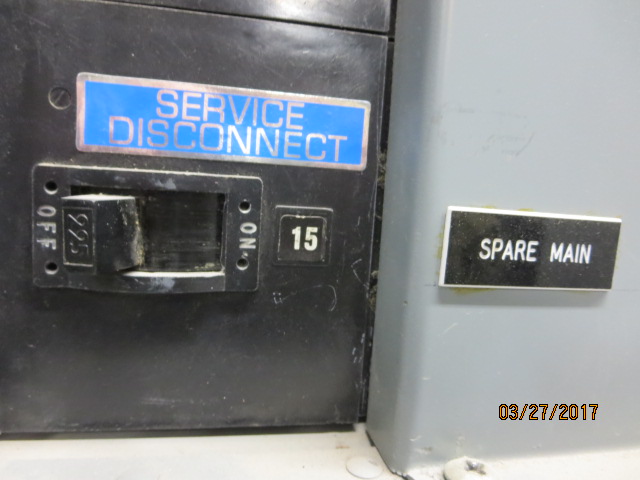 FIGURE13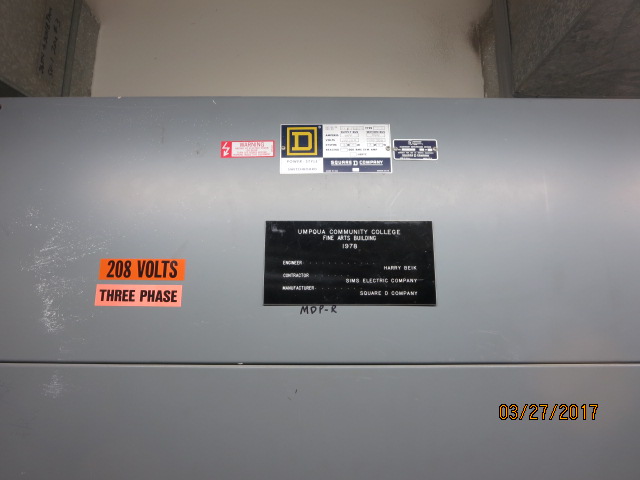 FIGURE 14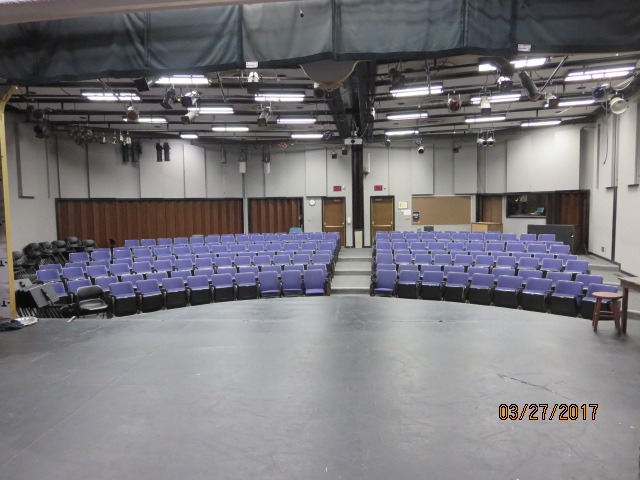 FIGURE 15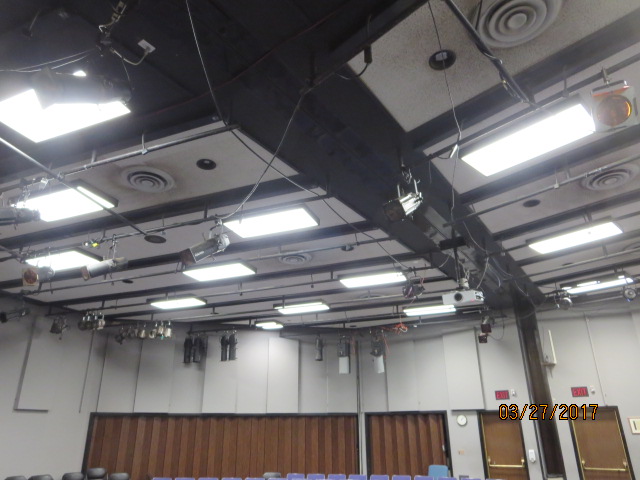 FIGURE 16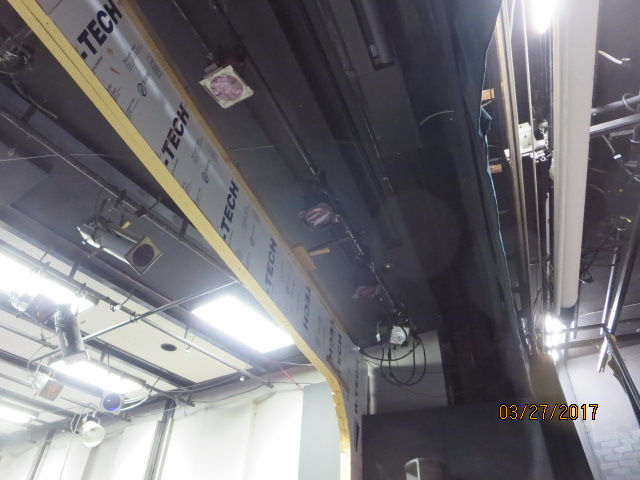 FIGURE 17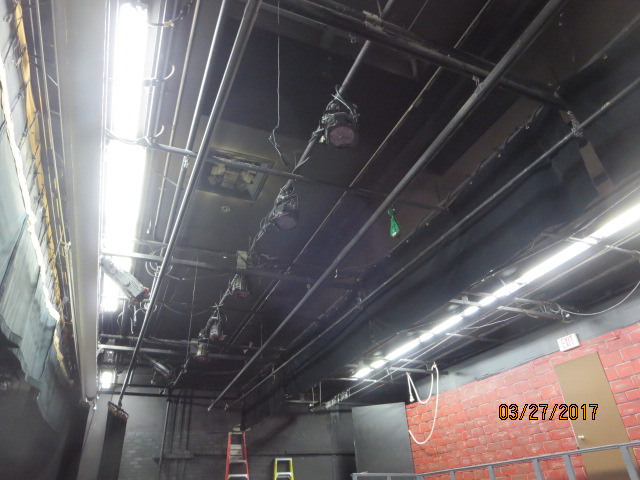 FIGURE 18FIGURE 19